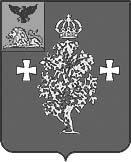 Администрация Борисовского районаУправление образования администрации Борисовского районаПРИКАЗп. Борисовка«09» ноября  2021г.                                                                                        № 688Об итогах муниципального конкурсапрофессионального мастерства«Творческий педагог»Согласно плану работы управления образования администрации Борисовского района на 2021–2022 учебный год и в целях выявления, поддержки и поощрения талантливых воспитателей, развития творческого инновационного движения, формирования позитивного общественного мнения о профессии педагога дошкольного образовательного учреждения, на основании приказа  управления образования администрации Борисовского района от 10 сентября 2021 года № 554 «О проведении муниципального конкурса профессионального мастерства «Творческий педагог», в соответствии с положением состоялся муниципальный конкурс «Творческий педагог».На конкурс было представлено 20 педагогов из 10 образовательных организаций, реализующих программы дошкольного образования:МБДОУ «Центр развития ребенка – детский сад «Сказка»;МБДОУ «Борисовский детский сад «Ягодка»;МБДОУ - детский сад комбинированного вида «Теремок»;МБДОУ «Грузсчанский детский сад»;МБДОУ «Зозулянский детский сад»;МБДОУ «Стригуновский детский сад общеразвивающего вида»;МБДОУ «Крюковский детский сад»;МБОУ «Борисовская ООШ №4»;МБОУ «Хотмыжская средняя общеобразовательная школа»;МБОУ «Октябрьскоготнянская средняя общеобразовательная школа».Конкурс проходил в два этапа:- Заочный этап проводился с 14 сентября по 24 сентября 2021 года;- Очный этап проводился с 27 сентября по 1 октября 2021 года.Заочный этап включал в себя экспертную оценку представленного мастер-класса по теме АПО конкурсанта и интернет-портфолио на сайте образовательной организации или других электронный ресурсов.Очный этап включал в себя просмотр творческих номеров, подготовленных конкурсантами.По итогам проведения муниципального конкурса профессионального мастерства «Творческий педагог», п р и к а з ы в а ю:Утвердить результаты муниципального конкурса профессионального мастерства «Творческий педагог»2. Наградить победителей и призеров грамотами управления образования администрации Борисовского района:2.1. В номинации «Педагогический дебют»:- Первое место: Волкова О.Г., воспитатель МБДОУ «Борисовский детский сад «Ягодка »,тема МК «Формирование дружеских взаимоотношений дошкольника в игре»;-Первое  место: Шамрай Ю.В., учитель-логопед  МБДОУ «Борисовский детский сад «Ягодка», тема  МК «Эффективные приемы, используемые учителем-логопедом  в работе по постановке и автоматизации звуков»;- Первое место: Журавель Е.И., воспитатель МБДОУ — детский сад комбинированного вида «Теремок», тема МК «Использование мнемотехники в развитии связной речи дошкольников»;- Второе место: Петренко,Л.А., воспитатель МБДОУ «Грузсчанский детский сад», тема  МК «Формирование навыков безопасного поведения на дороге у детей дошкольного возраста посредством изучения Правил дорожного движения»;-Третье место: Салманова А.Р., воспитатель дошкольной группы  МБОУ «Октябрьскоготнянская СОШ», тема  МК «Путешествие в страну Вежливости»;- Третье место: Никитина Д.А., воспитатель  МБДОУ «Борисовский детский сад «Ягодка», тема  МК «Художественно-эстетическое развитие детей дошкольного возраста»;-Третье место: Расторгуева Ю.Г., воспитатель МБДОУ «Борисовский детский сад «Ягодка», тема  МК «Нетрадиционное рисование».В номинации «Педагог-профессионал»:- Первое место: Попова Н.В., воспитатель  МБДОУ «Крюковский детский сад», тема  МК «Нетрадиционное художественное творчество как средство развития мелкой моторики у детей дошкольного возраста»;- Первое место: Пустовая С.В., старший воспитатель МБДОУ «Борисовский детский сад «Ягодка», тема МК «Волшебная страна песка»;- Второе место: Пономаренко А.А., воспитатель МБДОУ «Грузсчанский детский сад», тема МК «Путешествие по своей малой Родине»;-Третье место: Кузнецова Е.Ю., воспитатель дошкольной группы  МБОУ «Октябрьскоготнянская СОШ», тема  МК «Наш знакомый Колобок»;-Третье место: Диденко Н.И., воспитатель МДБОУ «Крюковский детский сад», тема  МК «Встреча со сказкой».2.3 В номинации «Педагог-наставник»:- Первое место: Трегубенко Л.Г., воспитатель МБДОУ «Борисовский детский сад «Ягодка», тема   МК «Развитие интеллектуальных способностей детей посредством использования развивающих игр В.В. Воскобовича»;- Первое место: Трегубенко Е.Г., воспитатель дошкольной группы МБОУ «Борисовская ООШ №4», тема   МК «Создание условий для формирования основ финансовой грамотности у детей старшего дошкольного возраста»;- Второе место: Ратушняк Р.К., воспитатель МБДОУ «Крюковский детский сад», тема МК «Использование инновационных здоровьесберегающих технологий в процессе формирования у детей здорового образа жизни»;- Второе место: Ткачева Л.В., воспитатель МБДОУ «Стригуновский детский сад общеразвивающего вида», тема МК «Экспериментальная деятельность дошкольников в детском саду».2.4. В номинации «Верность профессии»:- Первое место: Осипова Е.А., воспитатель МБДОУ «Борисовский детский сад «Ягодка», тема  МК «Использование «Эталонных конструкторов» В.В. Воскобовича для  формирования математических представлений у дошкольников»;- Первое место: Козлова Е.В., воспитатель МБДОУ «Центр развития ребенка – детский сад «Сказка», тема  МК «STEАM –Набор «Робомышь» MAUZ как средство развития логического развития дошкольного возраста»;- Второе место: Герасимова Е.Н., воспитатель дошкольной группы МБОУ «Хотмыжская СОШ», тема МК «Формирование основ логического мышления у детей старшего дошкольного возраста посредством использования логических игр»;- Третье место: Острась Л.Г., воспитатель МБДОУ «Зозулянский детский сад», тема МК «Правила дорожные, знать каждому положено!»;3.  Ведущему специалиста МКУ "ЦОФМСО Борисовского района" Рубан О.В. рассмотреть результаты конкурса на совещании руководителей образовательных организаций, реализующих программы дошкольного образования.4. Контроль за исполнением настоящего приказа оставляю за собой.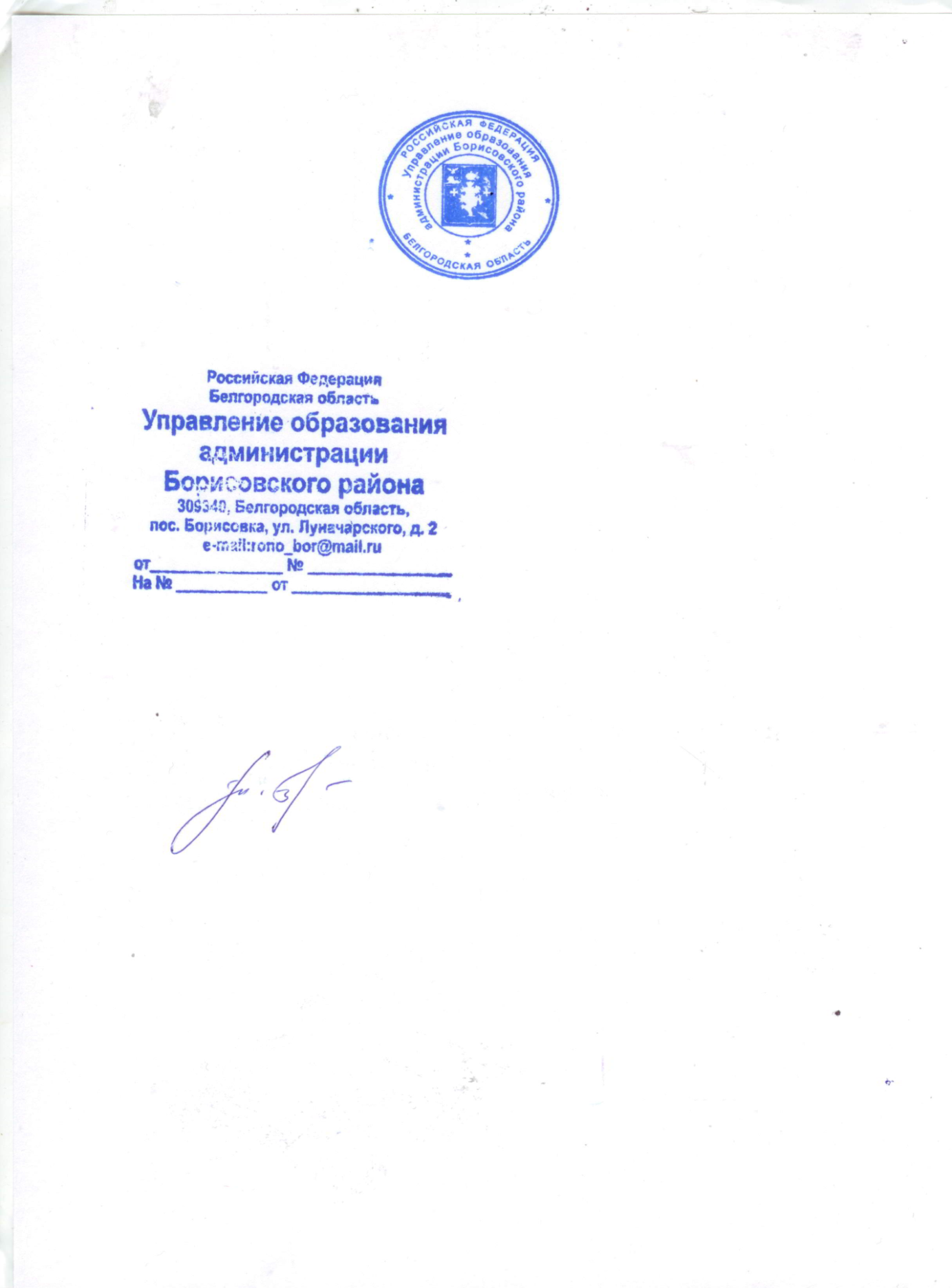 Начальник управления образования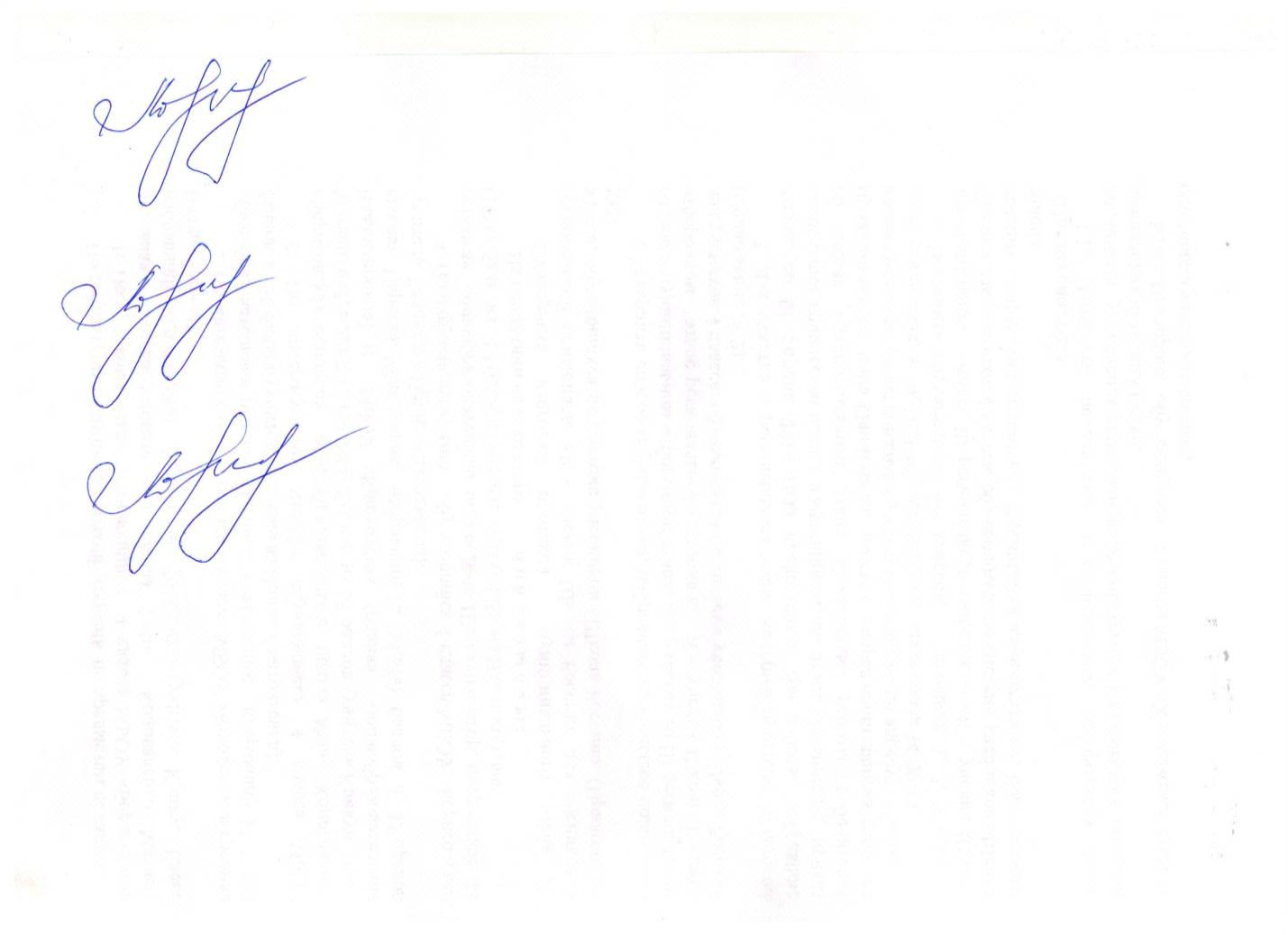 администрации Борисовского района                                     Е.И. Чухлебова 